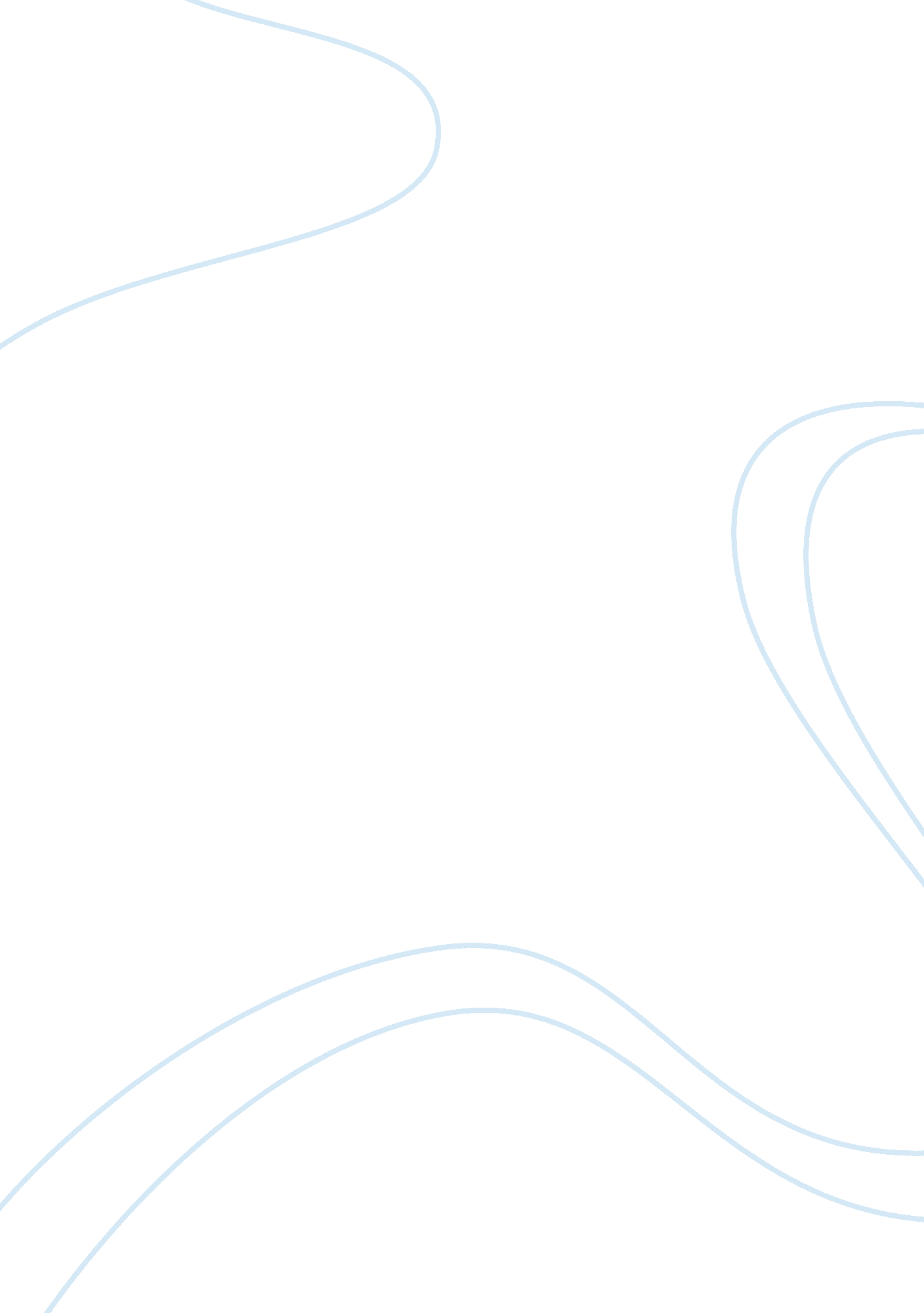 History of communications essay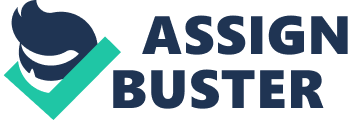 In the essay ‘ History of communications’ . writer has tried to do us go the whole distance right from the beginning when there was no beginning of communicating to today’s universe where we have telephone. cyberspace etc. The creative person wants us to understand how of import agencies of communicating is for us and how hard it was to invent and implement them. Today’s age can be called as ‘ Informative age’ where we can pass on in seconds through latest engineering and to any portion of the universe. The uthor wants us to believe about how the life could hold been when no such installation was available for our ascendants. Besides take hurting to believe about how they got here and who all were involved in doing every bit good as implementing them to make the topographic point they are today. The advanced agencies of communicating was different in different states like Phoenician alphabet in China. usage of pigeons in Ancient Greece and many more. Here the writer wants to concentrate on the substructure for communicating that was based on lectronic engineerings in 19th and twentieth century United States. Importance is given to the people who invented these engineerings and developed them further for easy usage. There is a relationship between societal and technological facets of society that binds people together. Many other developments like societal. political. economic and cultural depend upon the development in communicating system. One can non believe of development in any field unless one is able to pass on with other. Society is developed merely when communicating is perfect and people are able to assist each other. as attempt of one individual can non do any difference. Harmonizing to my position the writer here has concentrated much on innovations and their developments along with jobs faced during executions. The chief cardinal point of doing people think about the facts is missing behind and is dealt in the terminal of the essay. 